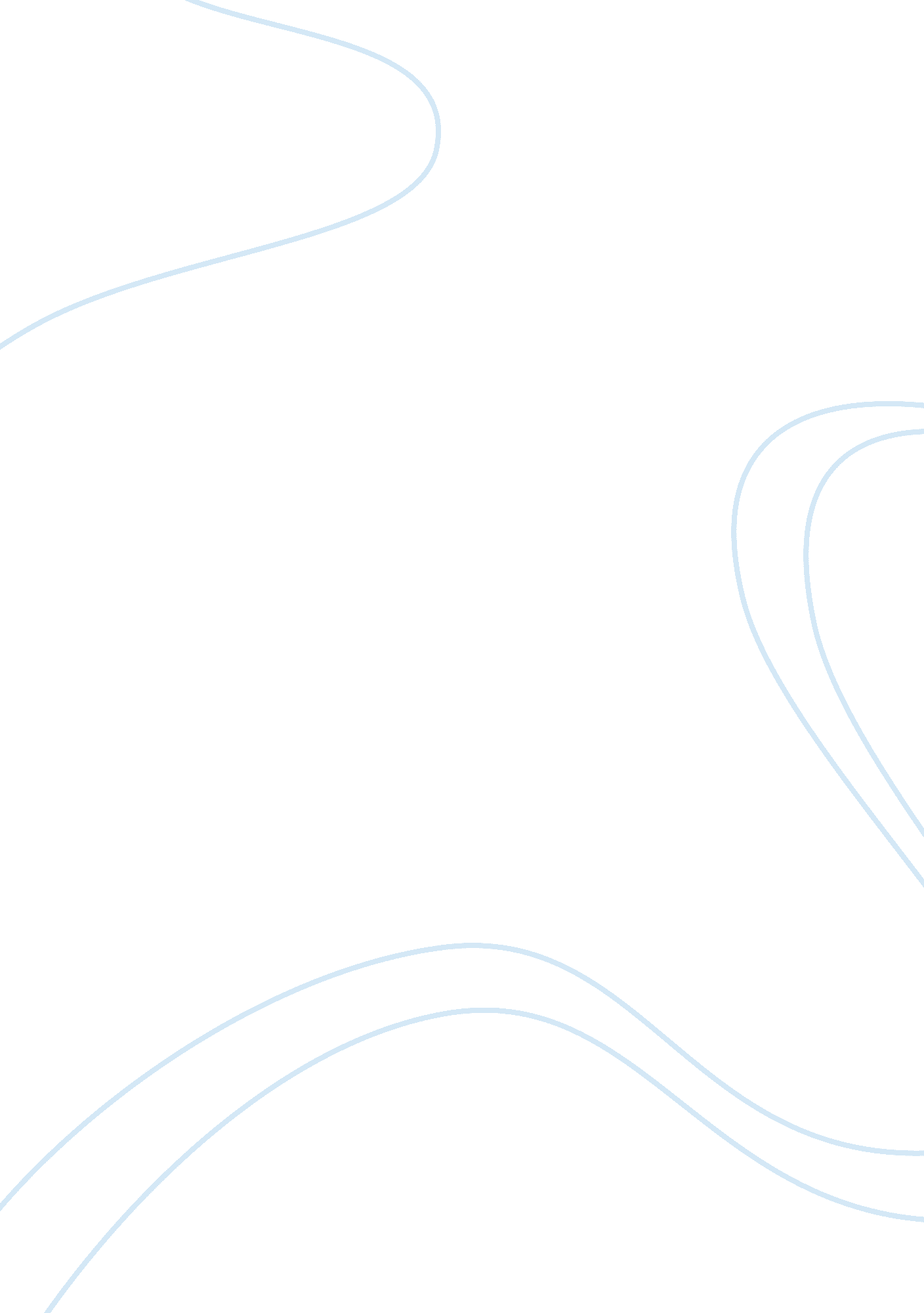 Author real-time show vital signs shall be instantly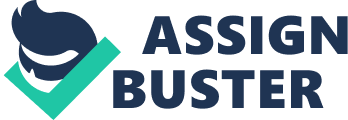 Author in 32 present a system which entails continuous assortment and analysis of multiple vital sings, lengthy-time period healthcare, and a Mobil connection to a medical middle in emergency case and it traditional case. The proposed process can continually acquire four distinct physiological signs, for illustration, ECG, SpO2, temperature, and blood strain and extra relayed them to a shrewd knowledge analysis scheme to diagnose abnormal pulses for exploring knowledge persistent ailments. The proposed procedure also has a pleasant net-established interface for medical staff to observe instant pulse signals for faraway remedy. Once abnormal occasion occurred or the request to real-time show vital signs shall be instantly transmitted to faraway clinical server by means of both cellular networks and internet. Also, directable transmitted to family member’s Mobil cellphone or surgeon’s cell by means of GPRS A prototype of such approach has been successfully developed and carried out, a good way to present high usual of healthcare with a predominant reduction in rate our society. Author 33 present Ambulatory patient wearable significant sign monitoring system, typically comprising a plurality of ambulatory sufferer wearable ECG sensors, pulse oximeters, and oscilometric blood pressure displays, configured to transmit sensor data to a wearable computerized gadget corresponding to a smartphone. The smartphone will normally be configured to obtain the patient health historical past and other well-being fame knowledge, most often through querying the sufferer. The gadget will use this wellness historical past and wellbeing reputation information to decide on vital sign running instances and sensor knowledge acquisition parameters. The system may also use the history wellness reputation understanding and the sensor knowledge to come diagnostic knowledge pertaining to the patient’s historical past the patient and optionally other devices or caregivers. 